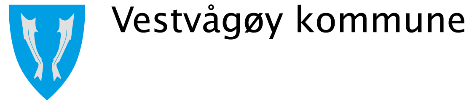 Søknad om dispensasjon  fra kravet om å grave opp oljetankerSkjemaet benyttes ved søknad om dispensasjon fra kravet om å grave opp tanker som ikke er i bruk. I medhold av forskrift om begrensning av forurensning (Forurensningsforskriften, kapittel 1): Tiltak for å motvirke fare for forurensning fra nedgravde oljetanker § 1-8, og lokal forskrift § 4, kan kommunen i særlige tilfeller gi tillatelse til at tanker som permanent tas ut av bruk, rengjøres og fylles med sand, grus o.l. i stedet for oppgraving.For at kommunen skal kunne vurdere og behandle en søknad om dispensasjon kreves følgende dokumentasjon. (Punkter merket med* må være fullstendig utfylt. Andre punkt fylles ut så lang du kan).1.Opplysninger om eierTankens eier:*Postadresse til eier:*Postnr./Poststed:*Telefonnr.:*E-postadresse til eier:2.Hvor er tanken plassert?*Gnr./bnr.:*(Kart o/e bilde med markering av tanken)*3.Informasjon om tankenType tank (fabrikat/material):*Årstall installasjon og installert av: (kan angis som antatt eller vet ikke)*Tankstørrelse (volum):(kan angis som antatt eller vet ikke)*Type fyringsolje:*4.Tilstand av tankena.Ble det gjennomført tilstandskontroller?*b.Hvis ja. Når? Kan du evt. dokumentere dette?*5.Grundlig begrunnelse for hvorfor du mener at tanken ikke kan graves opp og fjernes.*6.Beskrivelse av hvordan tanken kan fylles med sand, grus o.l. i stedet for oppgraving og fjerning.*7.En beskrivelse av tilleggsarbeidet med å fjerne tanken og merkostnader med å gjøre dette.*8.Evt. vedleggUnderskrift:*Eiers signatur*Dato / Sted*